.Count In : start with the main beat after she sings the words “ Well I ...”Step Side, Hitch, ¼ Turn Hitch. Right Vine Hitch. Left Vine Hitch, Lock Step ForwardRumba Box. Back Sweep, Back Sweep, Coaster StepTouch Right Out In Out, Behind Side Cross. Touch Left Out In Out, Behind Side Cross.2 x Slow ½ Pivot Turns. Heel Hook Heel Together. Heel Twist. R Heel OutTags: -Wall 3 Dance up to count 6 of Section 1 then step together with right on the & count instead of the hitch.Dance counts 7& 8 of the last section. Re start the dance facing 3 o'clock wall.Wall 5 At the END of wall 5 repeat counts 5 – 8 of the last section then Restart facing 9 o'clockENDING: On your final wall turn the pivot turns half then a quarter to face 12 o'clock then dance the lastsection to finish facing the front wall.Claws At Dawn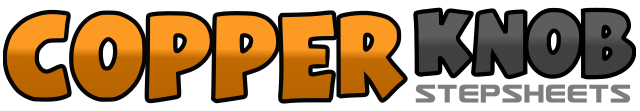 .......Count:32Wall:4Level:High Beginner.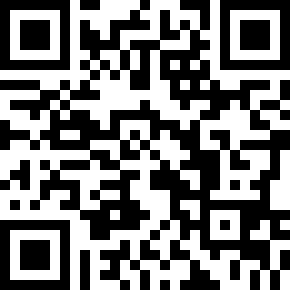 Choreographer:Tina Argyle (UK) & Rob Fowler (ES) - February 2017Tina Argyle (UK) & Rob Fowler (ES) - February 2017Tina Argyle (UK) & Rob Fowler (ES) - February 2017Tina Argyle (UK) & Rob Fowler (ES) - February 2017Tina Argyle (UK) & Rob Fowler (ES) - February 2017.Music:The Earrings Song - Gretchen Wilson : (Album: I Got Your Country Right Here - Single - iTunes etc)The Earrings Song - Gretchen Wilson : (Album: I Got Your Country Right Here - Single - iTunes etc)The Earrings Song - Gretchen Wilson : (Album: I Got Your Country Right Here - Single - iTunes etc)The Earrings Song - Gretchen Wilson : (Album: I Got Your Country Right Here - Single - iTunes etc)The Earrings Song - Gretchen Wilson : (Album: I Got Your Country Right Here - Single - iTunes etc)........1&Step right to right side, hitch left knee2&Make ¼ turn left stepping fwd left, hitch right knee (9 o'clock)3&4&Step right to right side, cross left behind right, step right to right side, hitch left knee5&6&Step left to left side, cross right behind left, step left to left side, hitch right knee7&8Step fwd right, lock left behind right, step fwd right1&2Step left to left side, step right at side of left, step fwd left3&4Step right to right side, step left at side of right, step back right5&6&Step back left sweep right clockwise, step back right sweep left anti-clockwise7&8Step back left, step back right, step fwd left1&2Touch right to right side, touch in at side of left, touch right to right side3&4Cross right behind left, step left to left side, cross right over left5&6Touch left to left side, touch in at side of right, touch left to left side7&8Cross left behind right, step right to right side, cross left over right1 – 2Step fwd right, make ½ turn left onto left (3 o'clock)3 – 4Step fwd right, make ½ turn left onto left (9 o'clock)5&6&Touch right heel fwd, hook right over left shin, touch right heel fwd, step together with right7&Twist both heels to the left then back to centre8Turn right heel out to the right, keeping weight on left